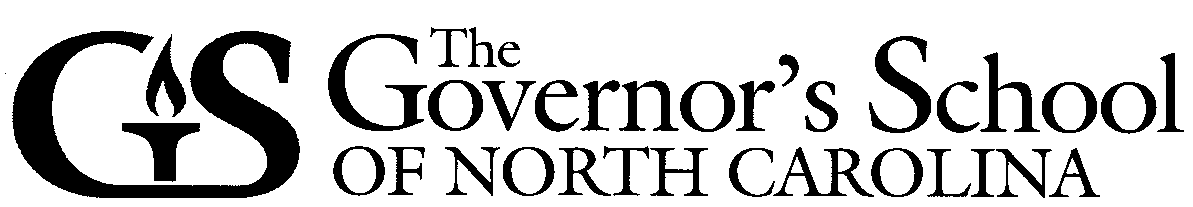 2018 GSE Closing DayWednesday, July 25thParking: Wednesday is a business day for Meredith College; parking is permitted only in the following designated areas (same as Opening Day). Stringfield – Parking Area #11 then after the vehicle is loaded move to Area #4 or #5Vann – Parking Area #8 then after the vehicle is loaded move to Area #4 or #5.Faircloth/Brewer – Parking Area #15 then after the vehicle is loaded move to Area #14. 8-9:45 AM	Move out! Parents/Families are permitted in residence halls for move out. All rooms/bathrooms should be thoroughly cleaned.Furniture should be restored to its original configuration (as closely as possible).Any keys not previously turned in should be returned to the hall TAC ($60 replacement fee).All drawers, closets, bathrooms, and laundry rooms should be double checked for personal belongs. Any items left behind at the close of GSE will be donated to charity or discarded. Students and parents should check out with their Hall TACs no later than 9:45 AM. Hall TACs must see identification of the person who is picking the student up – that person must be on the student’s drive-off list. 10-10:50 AM	Students attend Area I Class (no Area II/III classes meet on the last day).Parents/Families attend the Parent Closing Convocation in Jones Auditorium. Afterward, parents are encouraged to join the Governor’s School Foundation. There will be information booths in front of Jones Auditorium. Please stop by! Unfortunately, there is not enough room for both students and parents in Jones Auditorium; therefore, all parents/families will be required to exit the auditorium at the conclusion of the Parent Closing Convocation. Parents should complete the move-out process and be prepared to leave campus at 12:30 PM. 11 AM-12:15 PM Students attend the GSE Closing Ceremony in Jones Auditorium. Afterward, students are encouraged to join the Governor’s School Foundation and the GSE Alumni Association. There will be information booths in front of Jones Auditorium. Please stop by!12:30 PMStudents and Parents/Families depart campus. GSE 2018 officially ends. 